Lieutenant W A Taylor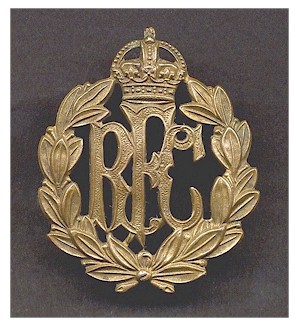 Royal Flying CorpsRank:	LieutenantDate of Death:	10/08/1917Regiment/Service:	Royal Flying Corps, 8th 	Sqdn. and General ListGrave Reference:	A. 447.Cemetery:	NEW KILPATRICK (OR HILLFOOT) CEMETERY